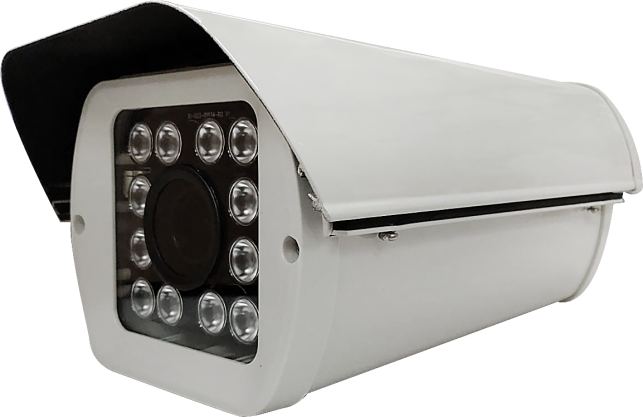 UOI-5520 (AF 2.8-12mm)50米室外電動變焦星光紅外線彩色攝影機產品功能                               採用星光級SONY 1/2.8" 2百萬CMOS圖像感測器，圖像清晰度高內建電動變焦鏡頭, 可具備自動對焦功能具電子快門, 背光處理, 影像增益補償及自動白平衡功能。內建12顆陣列高效能IR LED。紅外線啟動感應裝置採用最新設計, 故啟動或關閉可以延遲時間避免突然強光造成誤動作讓攝影機夜間影像表現更準確。前玻璃具有中孔, 可避免紅外線在夜間時因灰塵附在鏡面上, 造成紅外線啟動時光線折射至鏡頭而產生LED光點或光暈現象。夜間低感度提升達30倍。支援1路類比視頻輸出。支援UTC繁體多國語言按鍵調整設備參數。產品規格                                                                                 ※型錄規格若與實機不符,以實機為準.※本公司保留修改此規格之權利，修改後不另行通知，實際內容請隨時來電洽詢.型號UOI-5520感光元件SONY IMX291 1/2.8”CMOS影像圖素1920（H）x 1080（V）系統NTSC/PAL可切換日夜功能內建IR-CUT機械切換增益控制手動/自動曝光模式手動/自動（區間可調，1,1/60~1/50000秒）影像標準AHD標準協定影像幀率1920*1080@30fps圖像翻轉支援影像上/下/左/右翻轉圖像調節可以進行亮度、對比度等參數調節鏡頭2.8~12mm電動變焦, 機械式濾片切換裝置影像輸出1路AHD/TVI/CVI介面，1路BNC類比視頻輸出OSD調整具自動白平衡,增益控制,光圈控制Gamma 修正0.45信號雜訊比48dB (自動增益控制: 關)透霧功能啟動/關閉3D降噪啟動/關閉逆光處理數位寬動態/逆光處理/強光抑制防水等級室外防水型 IP 66等級紅外線燈內建12顆高效能IR LED, 光二極體控制可依環境照度需求調整開關LED投射距離紅外線感光距離5外罩全鋁合金材質，附遮陽罩與外罩本體有通風之間隙工作環境工作溫度~+，工作濕度10%~90%電源DC12V/1.5A